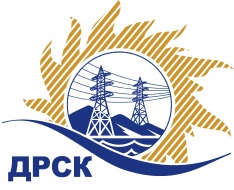 Акционерное общество«Дальневосточная распределительная сетевая  компания»(АО «ДРСК»)Организатор (Заказчик) – АО «Дальневосточная распределительная сетевая компания» (далее – АО «ДРСК») (Почтовый адрес: 675000, Амурская обл., г. Благовещенск, ул. Шевченко, 28, тел. 8 (4162) 397-242). Открытый электронный запрос предложений (b2b-energo.ru) № 668241 предложений на право  заключения договора на выполнение работ: «Ремонт кровли и внутренних помещений на ПС "А" и помещений ОДС» для нужд филиала АО «ДРСК» «Приморские электрические сети».Извещение опубликовано на сайте в информационно-телекоммуникационной сети «Интернет» www.zakupki.gov.ru (далее — «официальный сайт») от 17.06.2016  под № 31603786308. Внесены следующие изменения в Извещение о закупке и Документацию о закупке:Пункт 16 Извещения читать в следующей редакции: Дата, время и место рассмотрения заявок: предполагается, что рассмотрение заявок участников будет осуществлено в срок до «03» августа 2016 года по адресу Организатора. Организатор вправе, при необходимости, изменить данный срокПункт 17 Извещения читать в следующей редакции: Дата, время и место подведения итогов закупки: предполагается, что подведение итогов  закупки будет осуществлено по адресу Организатора в срок до «05» августа 2016 года. Организатор вправе, при необходимости, изменить данный срок.Пункт 4.2.18 Документации читать в следующей редакции: Дата, время и место рассмотрения заявок. Предполагается, что рассмотрение заявок будет осуществлено в срок «03» августа 2016 года по адресу Организатора. Организатор вправе, при необходимости, изменить данный срокПункт 4.2.18 Документации читать в следующей редакции: Дата, время и место подведения итогов закупки. Предполагается, что подведение итогов  будет осуществлено в АО «ДРСК»  до «05» августа 2016 года  по адресу по адресу Организатора. Организатор вправе, при необходимости, изменить данный срокОтветственный секретарь Закупочной комиссии 2 уровня                                    Т.В.ЧелышеваЧувашова О.В.(416-2) 397-242УВЕДОМЛЕНИЕ О ВНЕСЕНИИ ИЗМЕНЕНИЙ В ИЗВЕЩЕНИЕ И ДОКУМЕНТАЦИЮ (закупка 1025 раздел 1.1 ГКПЗ 2016)№ 610/УР«01» августа 2016